HOCKLEY COUNTY R.A.C.E. TRIAL FIELD DAYSeptember 22nd, 2p.m.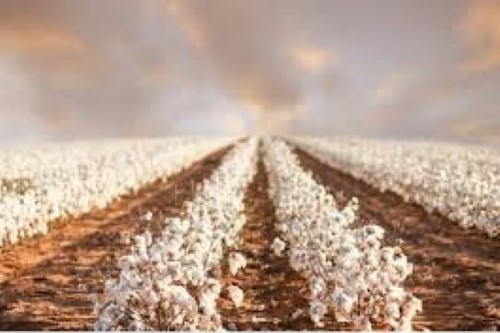 Hockley County Texas A&M AgriLife Extension will once again be hosting the Hockley County R.A.C.E trial field day.  This field day will highlight multiple cotton varieties from several companies.  Seed reps and AgriLife Extension Specialists will be on hand to discuss each variety and answer any questions you many have.  The field day will be on the farm of Seth Howard, which is ¼ mile north on FM 303, 6 miles west of Levelland COOP elevator.If you have any questions about this field day please call the extension office at 806-894-3159.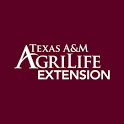 